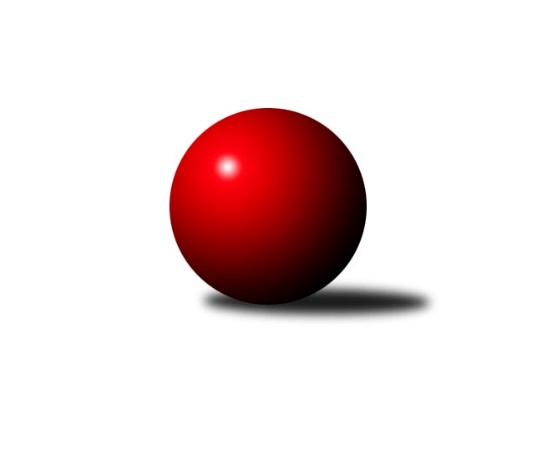 Č.7Ročník 2010/2011	24.10.2010Nejlepšího výkonu v tomto kole: 2683 dosáhlo družstvo: Spartak Přerov ˝C˝Krajský přebor OL  2010/2011Výsledky 7. kolaSouhrnný přehled výsledků:Spartak Přerov ˝C˝	- SK Olomouc Sigma MŽ	14:2	2683:2634		23.10.TJ Tatran Litovel	- SKK Jeseník ˝B˝	16:0	2666:2426		23.10.TJ Horní Benešov ˝E˝	- KK PEPINO Bruntál	15:1	2461:2404		23.10.KKŽ Šternberk ˝A˝	- TJ Pozemstav Prostějov	3:13	2453:2512		23.10.KK Šumperk ˝C˝	- TJ Kovohutě Břidličná ˝A˝	6:10	2519:2546		23.10.TJ Kovohutě Břidličná ˝B˝	- TJ Sokol Mohelnice		dohrávka		28.10.Tabulka družstev:	1.	TJ Tatran Litovel	7	5	0	2	73 : 39 	 	 2430	10	2.	TJ Pozemstav Prostějov	6	5	0	1	65 : 31 	 	 2416	10	3.	TJ Kovohutě Břidličná ˝A˝	7	5	0	2	68 : 44 	 	 2432	10	4.	TJ Horní Benešov ˝E˝	6	3	1	2	54 : 42 	 	 2417	7	5.	TJ Sokol Mohelnice	6	3	1	2	45 : 51 	 	 2491	7	6.	Spartak Přerov ˝C˝	6	3	0	3	52 : 44 	 	 2517	6	7.	KK Zábřeh  ˝C˝	6	3	0	3	49 : 47 	 	 2445	6	8.	KKŽ Šternberk ˝A˝	7	3	0	4	57 : 55 	 	 2428	6	9.	TJ Kovohutě Břidličná ˝B˝	5	2	1	2	39 : 41 	 	 2407	5	10.	SKK Jeseník ˝B˝	7	2	1	4	38 : 74 	 	 2402	5	11.	KK Šumperk ˝C˝	6	2	0	4	45 : 51 	 	 2421	4	12.	SK Olomouc Sigma MŽ	6	2	0	4	42 : 54 	 	 2519	4	13.	KK PEPINO Bruntál	7	1	0	6	29 : 83 	 	 2365	2Podrobné výsledky kola:	 Spartak Přerov ˝C˝	2683	14:2	2634	SK Olomouc Sigma MŽ	Rostislav Petřík	 	 212 	 225 		437 	 2:0 	 404 	 	209 	 195		Miroslav Žahour	Václav Pumprla	 	 241 	 228 		469 	 2:0 	 456 	 	223 	 233		Břetislav Sobota	Jiří Kohoutek	 	 237 	 229 		466 	 2:0 	 443 	 	228 	 215		Miroslav Hyc	Jaroslav Krejčí	 	 219 	 241 		460 	 2:0 	 441 	 	229 	 212		Jiří Baslar	Jiří Hradílek	 	 221 	 196 		417 	 2:0 	 390 	 	184 	 206		Jiří Malíšek	Jaroslav Pěcha	 	 222 	 212 		434 	 0:2 	 500 	 	256 	 244		František Baslarrozhodčí: Nejlepší výkon utkání: 500 - František Baslar	 TJ Tatran Litovel	2666	16:0	2426	SKK Jeseník ˝B˝	Jakub Mokoš	 	 229 	 256 		485 	 2:0 	 397 	 	209 	 188		Jaroslav Navrátil	Martin Truxa	 	 211 	 209 		420 	 2:0 	 416 	 	189 	 227		Karel Kučera	Jaroslav Vidim	 	 233 	 208 		441 	 2:0 	 440 	 	224 	 216		Rostislav  Cundrla	Jaromír Janošec *1	 	 198 	 212 		410 	 2:0 	 373 	 	192 	 181		Eva Křápková	Ludvík Vymazal	 	 217 	 237 		454 	 2:0 	 407 	 	196 	 211		Jaromíra Smejkalová	Miroslav Talášek	 	 233 	 223 		456 	 2:0 	 393 	 	200 	 193		Petr  Šulák ml.rozhodčí: střídání: *1 od 29. hodu Jaroslav ĎulíkNejlepší výkon utkání: 485 - Jakub Mokoš	 TJ Horní Benešov ˝E˝	2461	15:1	2404	KK PEPINO Bruntál	Zdeňka Habartová	 	 201 	 211 		412 	 2:0 	 386 	 	176 	 210		František Ocelák	Miloslav  Petrů	 	 189 	 214 		403 	 2:0 	 384 	 	196 	 188		Pavel Dvořák	Pavel Štěpaník	 	 196 	 216 		412 	 2:0 	 410 	 	193 	 217		Lukáš Janalík	Jana Martiníková	 	 204 	 193 		397 	 1:1 	 397 	 	188 	 209		Tomáš Janalík	Jan Kriwenky	 	 215 	 205 		420 	 2:0 	 413 	 	183 	 230		Zdenek Hudec	Jaromír Martiník	 	 202 	 215 		417 	 2:0 	 414 	 	204 	 210		Josef Novotnýrozhodčí: Nejlepší výkon utkání: 420 - Jan Kriwenky	 KKŽ Šternberk ˝A˝	2453	3:13	2512	TJ Pozemstav Prostějov	Petr Pick	 	 210 	 210 		420 	 0:2 	 426 	 	230 	 196		Pavel Černohous	Pavel  Ďuriš ml.	 	 207 	 196 		403 	 0:2 	 430 	 	224 	 206		Václav Kovařík	Jiří Pospíšil	 	 203 	 200 		403 	 0:2 	 428 	 	217 	 211		Martin Zaoral	Emil Pick	 	 192 	 204 		396 	 2:0 	 384 	 	204 	 180		Eva Růžičková	Zdeněk Vojáček	 	 200 	 206 		406 	 1:1 	 406 	 	206 	 200		Jiří Koutný	Jindřich Gavenda	 	 210 	 215 		425 	 0:2 	 438 	 	194 	 244		Stanislav Feikerozhodčí: Nejlepší výkon utkání: 438 - Stanislav Feike	 KK Šumperk ˝C˝	2519	6:10	2546	TJ Kovohutě Břidličná ˝A˝	Alexandr Rájoš	 	 207 	 201 		408 	 2:0 	 404 	 	214 	 190		Anna Dosedělová	Josef Suchan	 	 202 	 239 		441 	 0:2 	 465 	 	238 	 227		Jiří Procházka	Miroslav Mrkos	 	 219 	 198 		417 	 0:2 	 430 	 	226 	 204		Jiří Večeřa	Jaromír Vondra	 	 208 	 217 		425 	 2:0 	 411 	 	182 	 229		Jan Doseděl	Jaromír Rabenseifner	 	 200 	 182 		382 	 0:2 	 437 	 	219 	 218		Čestmír Řepka	Martin Sedlář	 	 214 	 232 		446 	 2:0 	 399 	 	187 	 212		Tomáš Fiuryrozhodčí: Nejlepší výkon utkání: 465 - Jiří ProcházkaPořadí jednotlivců:	jméno hráče	družstvo	celkem	plné	dorážka	chyby	poměr kuž.	Maximum	1.	Ondřej Pospíšil 	TJ Sokol Mohelnice	474.50	309.0	165.5	2.4	4/4	(501)	2.	Jakub Mokoš 	TJ Tatran Litovel	456.13	304.2	151.9	3.1	4/4	(485)	3.	Martin Sedlář 	KK Šumperk ˝C˝	446.75	299.8	147.0	6.6	2/3	(457)	4.	František Baslar 	SK Olomouc Sigma MŽ	443.30	294.8	148.5	3.4	5/5	(500)	5.	Rostislav  Cundrla 	SKK Jeseník ˝B˝	442.63	299.3	143.4	3.5	4/5	(484)	6.	Miroslav Hyc 	SK Olomouc Sigma MŽ	439.10	303.1	136.0	4.5	5/5	(462)	7.	Jaromír Janošec 	TJ Tatran Litovel	432.75	298.6	134.1	4.4	4/4	(464)	8.	Stanislav Brosinger 	TJ Tatran Litovel	431.17	292.2	139.0	3.5	3/4	(457)	9.	Rostislav Petřík 	Spartak Přerov ˝C˝	431.17	295.8	135.3	3.5	4/4	(459)	10.	Jiří Procházka 	TJ Kovohutě Břidličná ˝A˝	430.75	294.1	136.7	5.4	4/5	(465)	11.	Miroslav Talášek 	TJ Tatran Litovel	430.67	286.0	144.7	5.3	3/4	(456)	12.	Jaroslav Pěcha 	Spartak Přerov ˝C˝	429.92	290.2	139.8	3.3	4/4	(457)	13.	Jiří Hradílek 	Spartak Přerov ˝C˝	428.67	302.3	126.3	4.7	3/4	(468)	14.	Břetislav Sobota 	SK Olomouc Sigma MŽ	422.40	296.3	126.1	6.9	5/5	(456)	15.	Jiří Karafiát 	KK Zábřeh  ˝C˝	422.17	291.2	131.0	5.5	3/4	(441)	16.	Jaromír Vondra 	KK Šumperk ˝C˝	421.89	285.1	136.8	4.7	3/3	(435)	17.	Jindřich Gavenda 	KKŽ Šternberk ˝A˝	421.83	283.2	138.7	3.9	4/5	(480)	18.	Václav Kovařík 	TJ Pozemstav Prostějov	420.38	287.5	132.9	5.9	4/4	(432)	19.	Petr Pick 	KKŽ Šternberk ˝A˝	419.20	293.0	126.2	7.7	5/5	(451)	20.	Jaroslav Krejčí 	Spartak Přerov ˝C˝	419.00	296.8	122.2	6.5	3/4	(460)	21.	Jiří Večeřa 	TJ Kovohutě Břidličná ˝A˝	418.07	285.0	133.1	4.4	5/5	(430)	22.	Josef Sitta st. 	KK Zábřeh  ˝C˝	416.42	287.1	129.3	4.8	4/4	(440)	23.	Marek Ollinger 	KK Zábřeh  ˝C˝	416.42	293.7	122.8	4.7	4/4	(461)	24.	Eva Růžičková 	TJ Pozemstav Prostějov	414.78	289.7	125.1	4.9	3/4	(450)	25.	Čestmír Řepka 	TJ Kovohutě Břidličná ˝A˝	414.47	283.1	131.4	5.9	5/5	(451)	26.	Zdeněk Chmela  ml.	TJ Kovohutě Břidličná ˝B˝	414.22	291.2	123.0	9.9	3/3	(428)	27.	Josef Veselý 	TJ Kovohutě Břidličná ˝B˝	414.11	282.3	131.8	7.0	3/3	(441)	28.	Zdeněk Šebesta 	TJ Sokol Mohelnice	413.58	278.8	134.8	3.1	4/4	(421)	29.	Karel Kučera 	SKK Jeseník ˝B˝	412.80	292.2	120.6	6.1	5/5	(441)	30.	Pavel  Ďuriš ml. 	KKŽ Šternberk ˝A˝	412.20	286.2	126.0	6.7	5/5	(454)	31.	Jan Kolář 	KK Zábřeh  ˝C˝	411.75	281.4	130.4	6.4	4/4	(444)	32.	Václav Kupka 	KK Zábřeh  ˝C˝	410.42	287.2	123.3	5.8	4/4	(417)	33.	Martin Zaoral 	TJ Pozemstav Prostějov	409.33	283.0	126.3	5.6	4/4	(428)	34.	Tomáš Janalík 	KK PEPINO Bruntál	409.25	295.6	113.7	7.6	4/4	(430)	35.	Zdeněk Sobota 	TJ Sokol Mohelnice	408.44	281.6	126.9	8.2	3/4	(456)	36.	Tomáš Fiury 	TJ Kovohutě Břidličná ˝A˝	407.63	280.5	127.1	4.3	4/5	(444)	37.	Jiří Malíšek 	SK Olomouc Sigma MŽ	406.50	284.3	122.2	7.2	5/5	(452)	38.	Jaromír Martiník 	TJ Horní Benešov ˝E˝	406.17	286.3	119.8	4.7	4/4	(423)	39.	Miroslav Mrkos 	KK Šumperk ˝C˝	405.67	279.4	126.2	6.2	3/3	(434)	40.	Jaroslav Ďulík 	TJ Tatran Litovel	405.22	287.1	118.1	10.3	3/4	(435)	41.	Josef Suchan 	KK Šumperk ˝C˝	404.17	277.0	127.2	5.8	2/3	(466)	42.	Jan Kriwenky 	TJ Horní Benešov ˝E˝	403.22	281.4	121.8	7.0	3/4	(420)	43.	Jaromíra Smejkalová 	SKK Jeseník ˝B˝	403.13	276.3	126.8	6.3	5/5	(419)	44.	Emil Pick 	KKŽ Šternberk ˝A˝	402.73	281.0	121.7	6.1	5/5	(430)	45.	Jana Martiníková 	TJ Horní Benešov ˝E˝	402.50	283.3	119.2	7.3	4/4	(427)	46.	Zdeněk Chmela st.  st.	TJ Kovohutě Břidličná ˝B˝	401.22	278.4	122.8	7.0	3/3	(424)	47.	Zdeněk Fiury st.  st.	TJ Kovohutě Břidličná ˝B˝	400.56	276.2	124.3	6.8	3/3	(425)	48.	Josef Novotný 	KK PEPINO Bruntál	399.50	279.1	120.4	8.1	4/4	(414)	49.	Jaromír Rabenseifner 	KK Šumperk ˝C˝	399.22	272.7	126.6	6.2	3/3	(431)	50.	Jiří Koutný 	TJ Pozemstav Prostějov	398.88	283.0	115.9	11.8	4/4	(429)	51.	Zdeňka Habartová 	TJ Horní Benešov ˝E˝	398.75	280.7	118.1	6.4	4/4	(412)	52.	Jaroslav Jílek 	TJ Sokol Mohelnice	397.92	288.4	109.5	11.8	4/4	(433)	53.	Luděk Zeman 	TJ Horní Benešov ˝E˝	396.67	277.0	119.7	3.7	3/4	(432)	54.	František Ocelák 	KK PEPINO Bruntál	396.67	280.7	116.0	9.3	4/4	(454)	55.	Stanislav Feike 	TJ Pozemstav Prostějov	395.33	283.0	112.3	6.3	3/4	(438)	56.	Pavel Jüngling 	SK Olomouc Sigma MŽ	394.38	286.5	107.9	10.0	4/5	(406)	57.	Zdeněk Hrabánek 	KK Šumperk ˝C˝	394.00	282.8	111.2	7.8	3/3	(417)	58.	Lukáš Janalík 	KK PEPINO Bruntál	393.75	281.9	111.8	8.2	3/4	(410)	59.	Jan Doseděl 	TJ Kovohutě Břidličná ˝A˝	393.53	277.3	116.2	6.6	5/5	(430)	60.	Petr Otáhal 	TJ Kovohutě Břidličná ˝B˝	393.33	274.0	119.3	8.5	3/3	(417)	61.	Věra Urbášková 	KK Zábřeh  ˝C˝	392.38	275.9	116.5	8.9	4/4	(417)	62.	Petr  Šulák ml. 	SKK Jeseník ˝B˝	388.33	274.4	113.9	8.7	5/5	(405)	63.	Eva Křápková 	SKK Jeseník ˝B˝	383.42	269.7	113.8	9.8	4/5	(406)	64.	Miroslav Adámek 	TJ Pozemstav Prostějov	382.50	272.8	109.7	8.7	3/4	(420)	65.	Martin Kaduk 	KK PEPINO Bruntál	380.08	278.8	101.3	10.8	3/4	(389)	66.	Vladimír Štrbík 	TJ Kovohutě Břidličná ˝B˝	379.33	281.2	98.2	12.0	3/3	(401)	67.	Pavel Dvořák 	KK PEPINO Bruntál	378.06	273.6	104.5	9.6	4/4	(418)	68.	Alexandr Rájoš 	KK Šumperk ˝C˝	374.67	270.9	103.8	12.8	3/3	(451)	69.	Jiří Pospíšil 	KKŽ Šternberk ˝A˝	374.50	259.3	115.3	7.3	4/5	(403)		Rostislav Krejčí 	TJ Sokol Mohelnice	447.00	309.0	138.0	4.5	2/4	(464)		Jiří Baslar 	SK Olomouc Sigma MŽ	443.00	297.0	146.0	5.5	2/5	(445)		Jiří Kohoutek 	Spartak Přerov ˝C˝	433.17	291.7	141.5	4.2	2/4	(474)		Václav Pumprla 	Spartak Přerov ˝C˝	432.00	269.5	162.5	0.5	2/4	(469)		Petr Kozák 	TJ Horní Benešov ˝E˝	429.00	304.0	125.0	2.0	1/4	(429)		Petr Šrot 	KK Šumperk ˝C˝	424.00	292.0	132.0	6.0	1/3	(424)		Ludvík Vymazal 	TJ Tatran Litovel	421.75	288.8	133.0	8.0	2/4	(454)		Zdeněk Chudožilov 	TJ Pozemstav Prostějov	421.00	290.0	131.0	4.0	1/4	(421)		Martin Truxa 	TJ Tatran Litovel	420.00	291.0	129.0	4.0	1/4	(420)		Michal Symerský 	Spartak Přerov ˝C˝	418.50	295.0	123.5	6.0	2/4	(442)		Ludovít Kumi 	TJ Sokol Mohelnice	415.00	281.0	134.0	5.0	1/4	(415)		Iveta Krejčová 	TJ Sokol Mohelnice	415.00	296.8	118.3	5.5	2/4	(441)		Jan Hnilo 	TJ Kovohutě Břidličná ˝A˝	414.00	271.0	143.0	6.0	1/5	(414)		František Hajduk 	TJ Pozemstav Prostějov	412.00	295.0	117.0	6.0	1/4	(412)		Zdeněk Fiury ml.  ml.	TJ Kovohutě Břidličná ˝B˝	411.50	281.5	130.0	3.0	1/3	(420)		Jiří Vrba 	SKK Jeseník ˝B˝	410.00	278.0	132.0	3.0	1/5	(410)		Zdeněk Vojáček 	KKŽ Šternberk ˝A˝	409.33	280.5	128.8	3.8	3/5	(442)		Jaroslav Navrátil 	TJ Tatran Litovel	409.00	288.0	121.0	14.0	1/4	(409)		Pavel Kubík 	Spartak Přerov ˝C˝	409.00	298.0	111.0	9.0	1/4	(409)		Dagmar Jílková 	TJ Sokol Mohelnice	407.50	288.3	119.3	10.8	2/4	(436)		Miroslav Sigmund 	TJ Tatran Litovel	406.50	289.5	117.0	9.0	1/4	(409)		Kamil Kovařík 	TJ Horní Benešov ˝E˝	405.75	291.0	114.8	10.8	2/4	(414)		Jaroslav Vidim 	TJ Tatran Litovel	404.67	273.7	131.0	6.0	2/4	(451)		David Janušík 	Spartak Přerov ˝C˝	404.50	285.5	119.0	5.5	2/4	(421)		František Habrman 	TJ Kovohutě Břidličná ˝A˝	404.00	274.0	130.0	5.0	1/5	(404)		Miroslav Žahour 	SK Olomouc Sigma MŽ	404.00	282.0	122.0	10.0	1/5	(404)		Jiří Srovnal 	KK Zábřeh  ˝C˝	403.50	278.8	124.8	6.0	2/4	(431)		Miloslav  Petrů 	TJ Horní Benešov ˝E˝	403.00	283.0	120.0	6.0	1/4	(403)		Václav Šubert 	KKŽ Šternberk ˝A˝	400.33	282.2	118.2	9.5	3/5	(426)		Petr Malíšek 	SK Olomouc Sigma MŽ	399.33	290.7	108.7	10.3	3/5	(419)		Milan Král 	SK Olomouc Sigma MŽ	399.00	267.0	132.0	4.0	1/5	(399)		Leoš Řepka 	TJ Kovohutě Břidličná ˝A˝	397.67	280.2	117.5	8.2	3/5	(445)		Jaroslav Navrátil 	SKK Jeseník ˝B˝	397.00	283.0	114.0	13.0	1/5	(397)		Pavel Štěpaník 	TJ Horní Benešov ˝E˝	396.25	272.3	124.0	7.8	2/4	(412)		Zdenek Hudec 	KK PEPINO Bruntál	395.50	280.5	115.0	7.5	2/4	(413)		Jiří Vrobel 	TJ Tatran Litovel	395.00	279.0	116.0	8.0	1/4	(395)		Jan Stískal 	TJ Pozemstav Prostějov	393.33	281.0	112.3	8.2	2/4	(432)		Luboš Blinka 	TJ Tatran Litovel	391.00	268.0	123.0	13.0	1/4	(391)		Pavel Černohous 	TJ Pozemstav Prostějov	391.00	277.0	114.0	10.5	2/4	(426)		Milan Volf 	KK PEPINO Bruntál	389.00	260.0	129.0	12.0	1/4	(389)		Jana Fousková 	SKK Jeseník ˝B˝	385.78	273.3	112.4	8.8	3/5	(409)		Martin Zavacký 	SKK Jeseník ˝B˝	385.00	285.5	99.5	11.5	2/5	(389)		Pavel Smejkal 	KKŽ Šternberk ˝A˝	383.00	274.0	109.0	9.5	2/5	(389)		Jaroslav Zelinka 	TJ Kovohutě Břidličná ˝A˝	383.00	280.0	103.0	22.0	1/5	(383)		Pavel Hrnčíř 	TJ Horní Benešov ˝E˝	379.50	269.0	110.5	9.5	2/4	(400)		Anna Dosedělová 	TJ Kovohutě Břidličná ˝A˝	379.50	276.0	103.5	9.5	2/5	(404)		Anna Drlíková 	TJ Sokol Mohelnice	371.00	298.0	73.0	16.0	1/4	(371)		Renata Semlerová 	TJ Sokol Mohelnice	369.50	256.5	113.0	10.5	2/4	(387)		Dušan Sedláček 	TJ Sokol Mohelnice	367.00	272.0	95.0	10.0	1/4	(367)		Zdeněk Janoud 	SKK Jeseník ˝B˝	366.00	270.0	96.0	13.0	1/5	(366)		Ivo Mrhal  st.	TJ Kovohutě Břidličná ˝A˝	354.00	261.0	93.0	8.0	1/5	(354)Sportovně technické informace:Starty náhradníků:registrační číslo	jméno a příjmení 	datum startu 	družstvo	číslo startu
Hráči dopsaní na soupisku:registrační číslo	jméno a příjmení 	datum startu 	družstvo	Program dalšího kola:8. kolo28.10.2010	čt	9:00	TJ Kovohutě Břidličná ˝B˝ - TJ Sokol Mohelnice (dohrávka z 7. kola)	30.10.2010	so	13:00	KKŽ Šternberk ˝A˝ - TJ Horní Benešov ˝E˝ (předehrávka z 13. kola)	30.10.2010	so	13:00	KKŽ Šternberk ˝A˝ - TJ Sokol Mohelnice (předehrávka z 26. kola)	5.11.2010	pá	17:00	SK Olomouc Sigma MŽ - KK Šumperk ˝C˝	6.11.2010	so	9:00	SKK Jeseník ˝B˝ - KKŽ Šternberk ˝A˝	6.11.2010	so	9:00	TJ Kovohutě Břidličná ˝A˝ - TJ Horní Benešov ˝E˝	6.11.2010	so	11:00	TJ Sokol Mohelnice - KK Zábřeh  ˝C˝	6.11.2010	so	12:30	TJ Pozemstav Prostějov - Spartak Přerov ˝C˝	7.11.2010	ne	11:00	KK PEPINO Bruntál - TJ Kovohutě Břidličná ˝B˝	Nejlepší šestka kola - absolutněNejlepší šestka kola - absolutněNejlepší šestka kola - absolutněNejlepší šestka kola - absolutněNejlepší šestka kola - dle průměru kuželenNejlepší šestka kola - dle průměru kuželenNejlepší šestka kola - dle průměru kuželenNejlepší šestka kola - dle průměru kuželenNejlepší šestka kola - dle průměru kuželenPočetJménoNázev týmuVýkonPočetJménoNázev týmuPrůměr (%)Výkon1xFrantišek BaslarSigma MŽ5001xFrantišek BaslarSigma MŽ115.995005xJakub MokošLitovel4854xJakub MokošLitovel115.914851xVáclav PumprlaSp.Přerov C4692xJiří ProcházkaBřidličná A110.024652xJiří KohoutekSp.Přerov C4661xMiroslav TalášekLitovel108.984561xJiří ProcházkaBřidličná A4651xVáclav PumprlaSp.Přerov C108.84691xJaroslav KrejčíSp.Přerov C4601xLudvík VymazalLitovel108.5454